20.10  wtorek       Klaudia Adamczak –rewalidacja                                          1 godz.MarkiewiczWitam Klaudusia:) Dzisiaj na zajęciach trochę o jesieni. Proszę przeczytać 3 wierszyki, w tym jeden z ruchem-próbujemy z pomocą Mamy, następnie poopowiadać o jesieni, posłuchać piosenek  na youtube,wybrać się na spacer do lasu ,parku : podotykać liści, szyszek,igieł, mchu,a może znajdziecie grzybka?Wybrać jeden z 2 wierszyków, wydrukować i pokolorować –POWODZENIA :)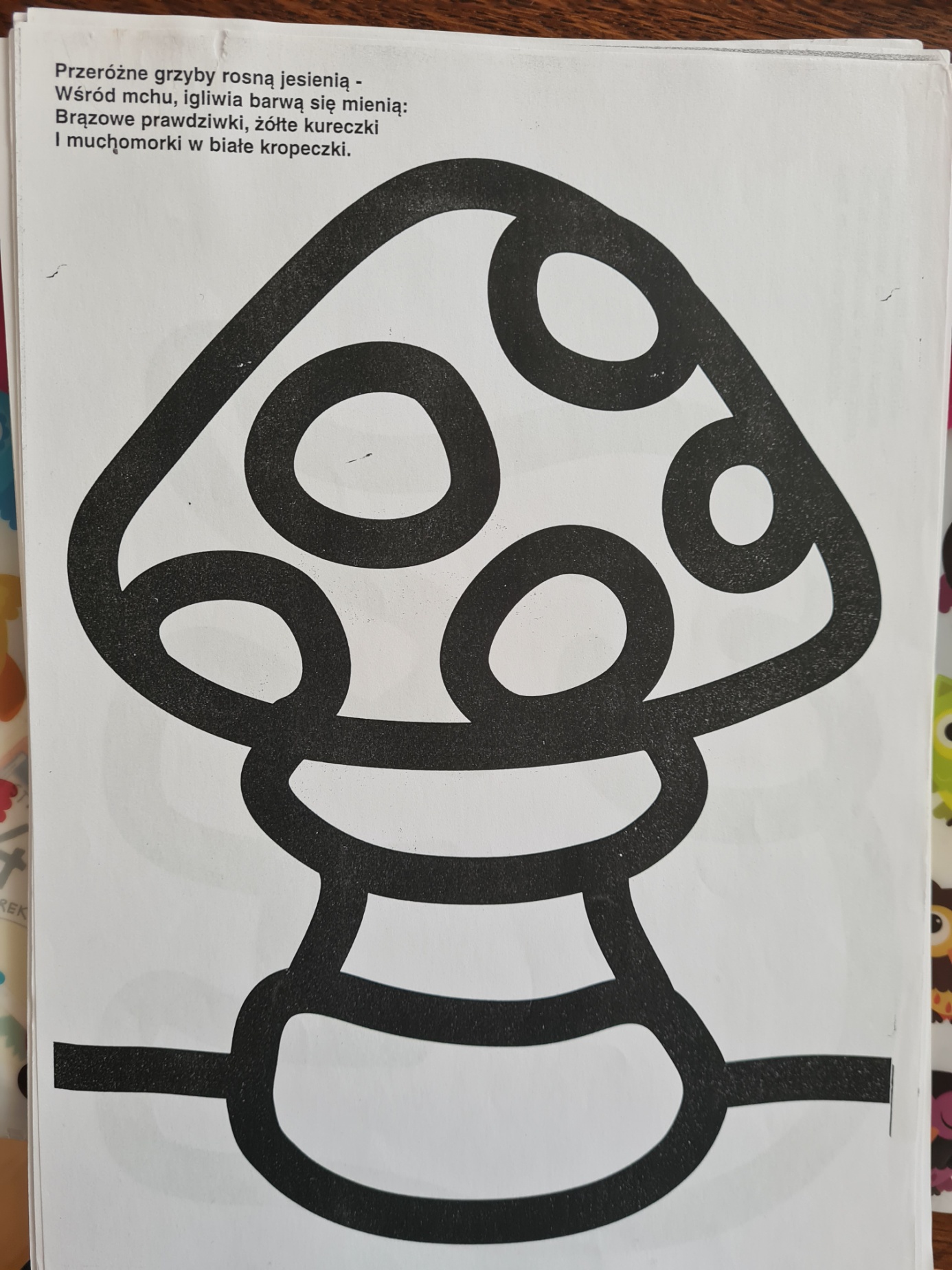 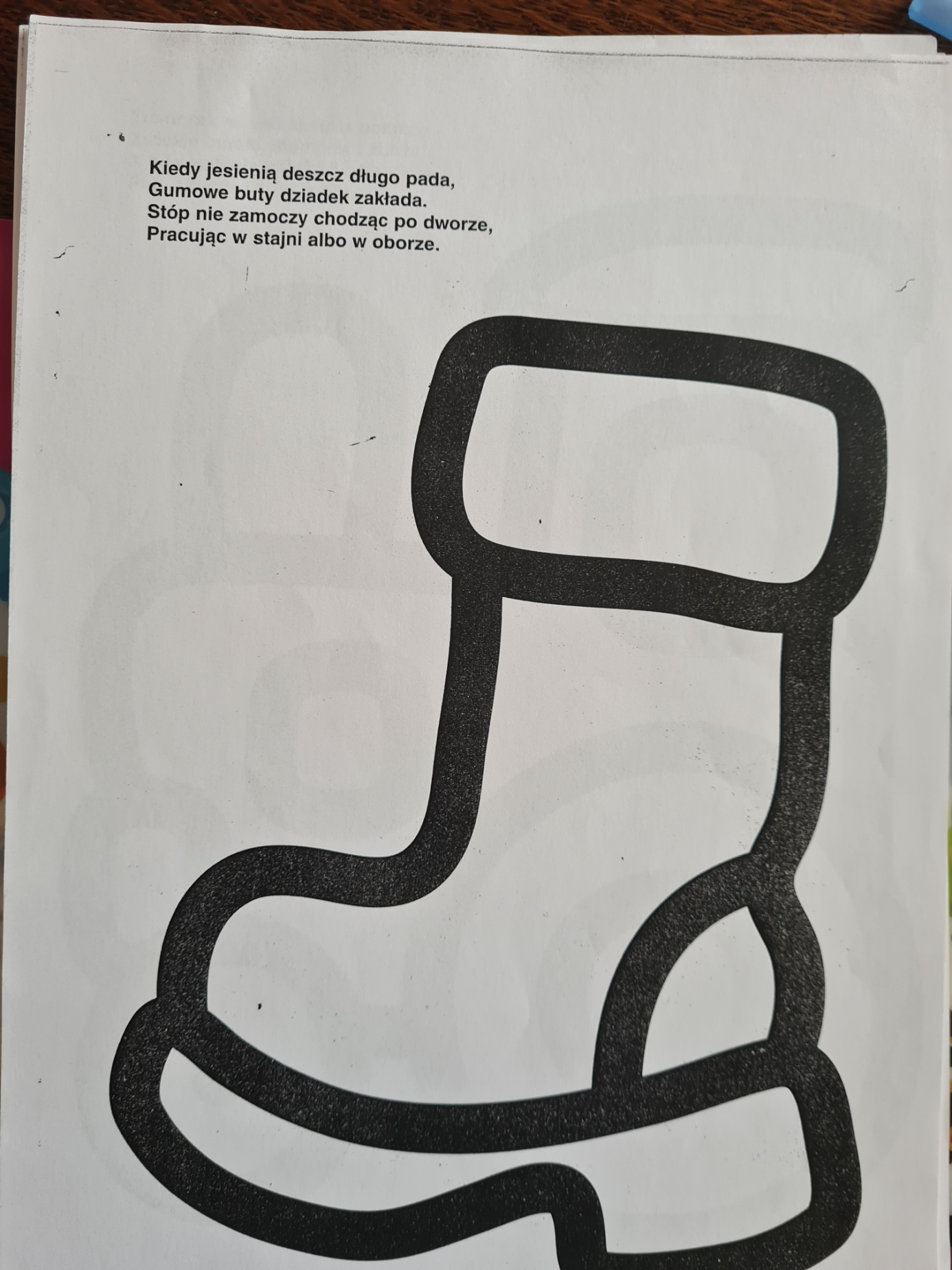 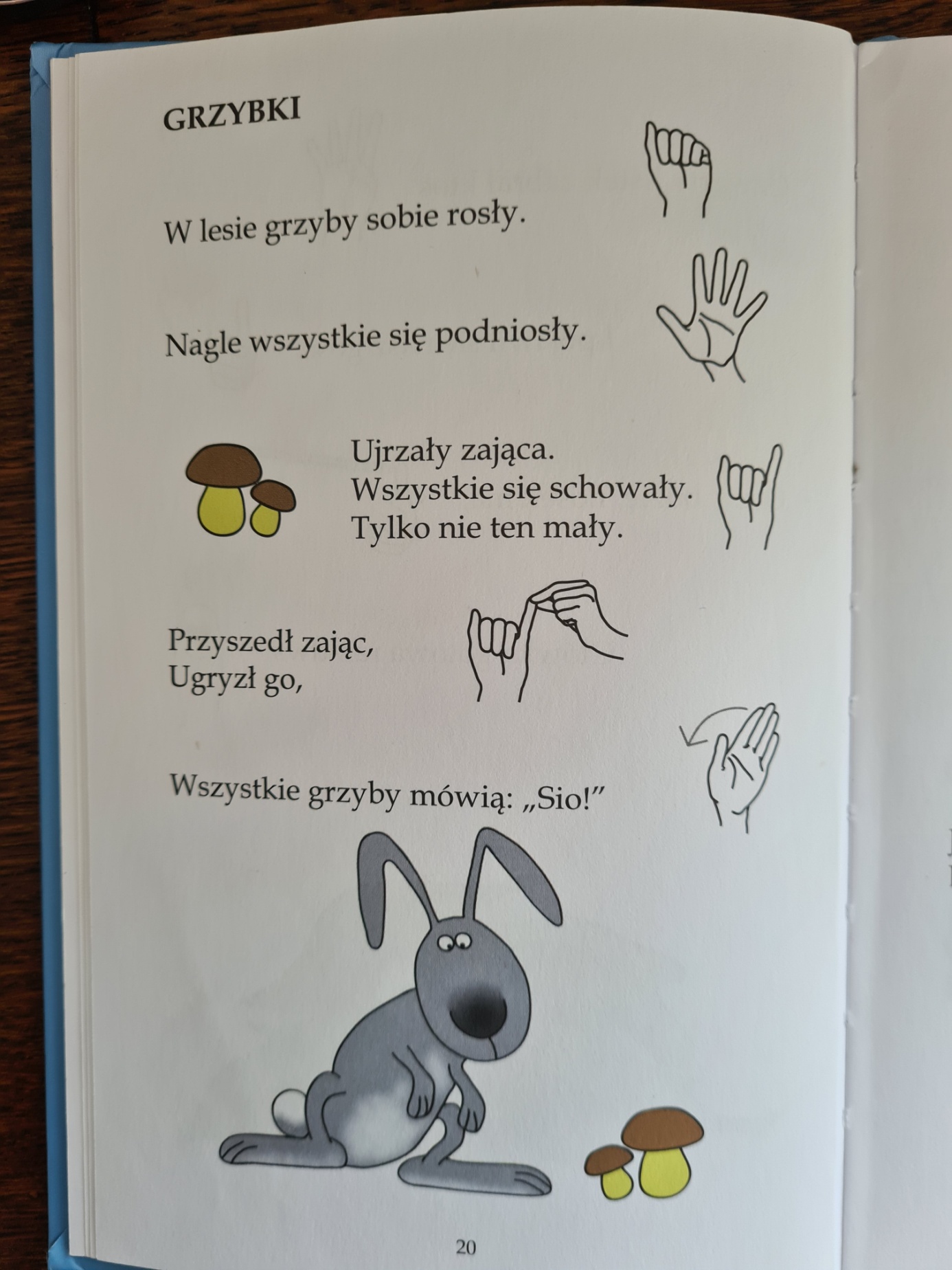 